Инструкция пользователя  личного кабинета по подключению (технологическому присоединению)на 14 листахСодержание1. Введение	32. ОПИСАНИЕ ФУНКЦИОНАЛЬНОСТИ	52.1. Регистрация	52.2. Авторизация и восстановление пароля	82.3. Выход из Личного Кабинета	92.4. Команда меню «Заявки»	92.4.1. Добавление заявки	112.4.2. Порядок направления электронного документа	122.5. Команда меню «Обращения»	132.5.1. Добавление обращения	142.6. Команда меню «Настройки»	14ВведениеЛичный Кабинет по технологическому присоединению) представляет собой интернет-ресурс с обширными возможностями управления и настройки. Система предназначена для подачи и получении Заявителем услуги и справочной информации через Интернет. Для работы с порталом и Личным Кабинетом на рабочем месте пользователя должен быть установлен браузер из списка:  Веб-браузер: Internet Explorer 11.0 и выше, или Mozilla Firefox 45.0 и выше, или Opera 35.0 и выше, или Safari 9.0 и выше, или Google Chrome 49.0 и выше.Портал доступен по ссылке Сайта предприятия.Для работы с программой требуется навыки работы с интернет-порталами.В настоящем документе применены следующие термины с соответствующими определениями:Сервисы: набор электронных сервисов поддержки процесса подключения (технологического присоединения).Заявка: ДС, формируемый Клиентом (по типам ДС: Заявка на выдачу ТУ, Заявка на заключение договора о подключении).Клиент: Пользователь Сервисов, подающий Заявки на подключение (технологическое присоединение).ЛК: личный кабинет Клиента по подключению (технологическому присоединению).Обращение: электронное обращение, создаваемое Заявителем в ЛК. Сотрудник должен рассмотреть обращение и сформировать ответ.Сайт: сайт предприятия.Сотрудник: работник предприятия ВКХСтатус: Статус ДС или обращения, должен устанавливаться Сотрудником Предприятия. Статус должен отражать состояние основных этапов ДС (например, Заявка может иметь следующие Статусы: на рассмотрении (присвоен порядковый №), исполнена, отклонена). Статусы обращений (принято, обработано, ответ направлен).Тип Клиента: Физическое лицо (ФЛ), юридическое лицо (ЮЛ), индивидуальный предприниматель (ИП).Тип снабжения: система теплоснабжения (ТС), централизованная система холодного водоснабжения (ХВС), централизованная система водоотведения (ВО), система электроснабжения (ЭС).Тип ДС: тип документа Сервисов (Заявка на выдачу ТУ, Заявка на заключение договора о подключении).ТУ: технологические условия.ФЛ: физическое лицо.ЮЛ: юридическое лицо.ИП: индивидуальный предприниматель.Личный Кабинет предназначен для следующих групп пользователей:Табл. 1 –  Описание функциональности для различных групп пользователейОПИСАНИЕ ФУНКЦИОНАЛЬНОСТИЛичный кабинет по подключению Личный Кабинет по технологическому присоединению) предусмотрен для организации электронного сервиса на сайте предприятия для Заявителей. Регистрация Чтобы запустить интернет-ресурс, необходимо выполнить следующие действия:Запустите браузер.Наберите в поисковой системе сайт предприятияПройдите по ссылке на сайте   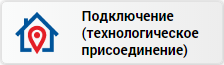 Нажмите «Личный кабинет».Выберите вкладку «Регистрация».Откроется страница регистрации (рис. 1).Необходимо выбрать тип Заявителя (Физическое лицо, Юридическое лицо, Индивидуальный предприниматель). Форма регистрации для разных типов Заявителей приведена на рисунках (рис. 1, рис. 2, рис. 3).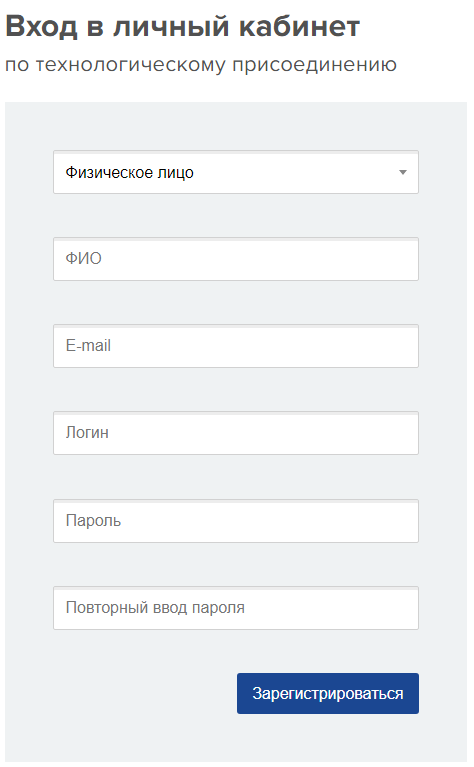 Рис.  – Регистрация ФЛ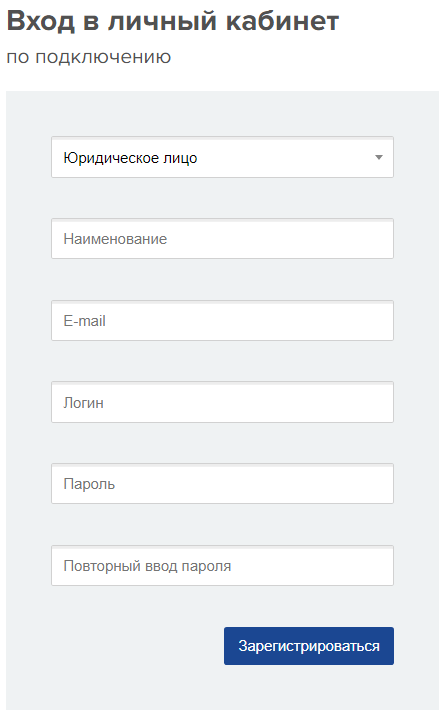 Рис.  – Регистрация ЮЛ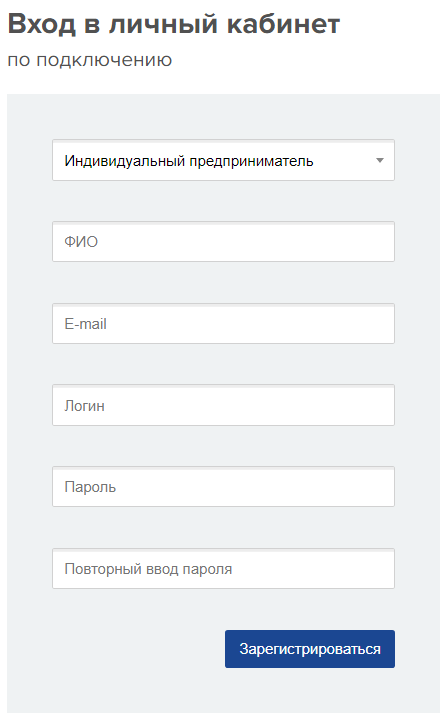 Рис.  – Регистрация ИПВ открывшемся окне «Вход в личный кабинет по подключению» необходимо заполнить следующие поля (табл. 2) (для ФЛ, ИП):Табл. 2. Описание полей диалогового окна «Вход в личный кабинет по подключению» (ФЛ, ИП)Для ЮЛ в открывшемся окне «Вход в личный кабинет по подключению» необходимо заполнить следующие поля (табл. 2):Табл. . Описание полей диалогового окна «Вход в личный кабинет по подключению» (ЮЛ)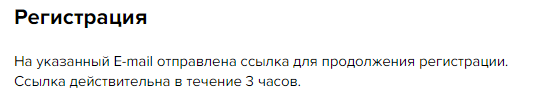 Рис. 4 – Сообщение о возможности продолжения регистрацииАвторизация и восстановление пароляДля входа в ЛК нажмите «Войти в личный кабинет» на главной странице Сайта. Далее пройдите этап авторизации (рис. 5), введя номер учетной записи и пароль, данные при регистрации. 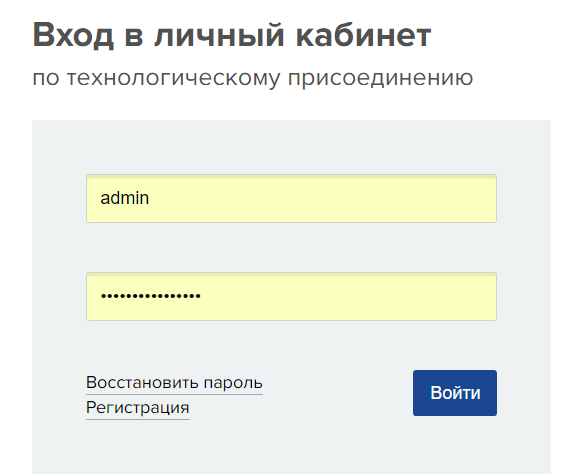 Рис. 5 – АвторизацияДля просмотра «Инструкции пользователя» нажмите .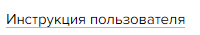 Для перехода на страницу регистрации нажмите .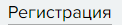 В случае, если пароль утерян, нажмите  и введите логин в диалоговом окне и нажмите «Продолжить» (рис. 6). На экране появится уведомление об отправке ссылки на указанный при регистрации адрес электронной почты. Для восстановления пароля необходимо воспользоваться ссылкой в письме (рис. 7). При получении письма следуйте инструкциям.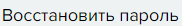 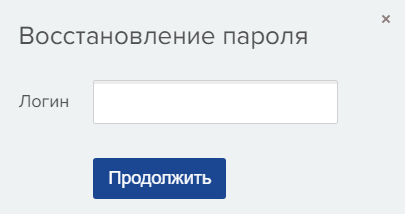 Рис. 6 – Восстановление пароля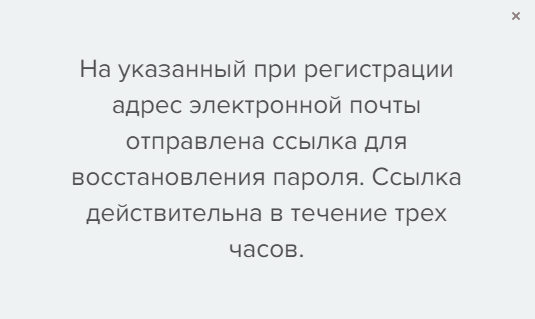 Рис. 7 – Уведомление об отправке ссылкиПосле успешной авторизации клиент имеет возможность воспользоваться функциональностью Личного Кабинета по подключению (рис. 8).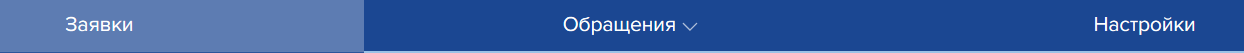 Рис. 8 – Меню Личного кабинета по подключениюВыход из Личного КабинетаДля выхода из Личного Кабинета выберите . При выходе на экране появляется окно авторизации.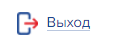 Команда меню «Заявки»На странице отображается список заявок, которые были созданы Заявителем (рис. 9). При этом можно посмотреть (свернуть) историю заявки, щелкнув на значки  и  соответственно. При раскрытии истории Заявитель может увидеть историю смены статусов и добавления документов, а также авторов изменений (рис. 10).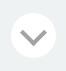 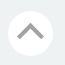 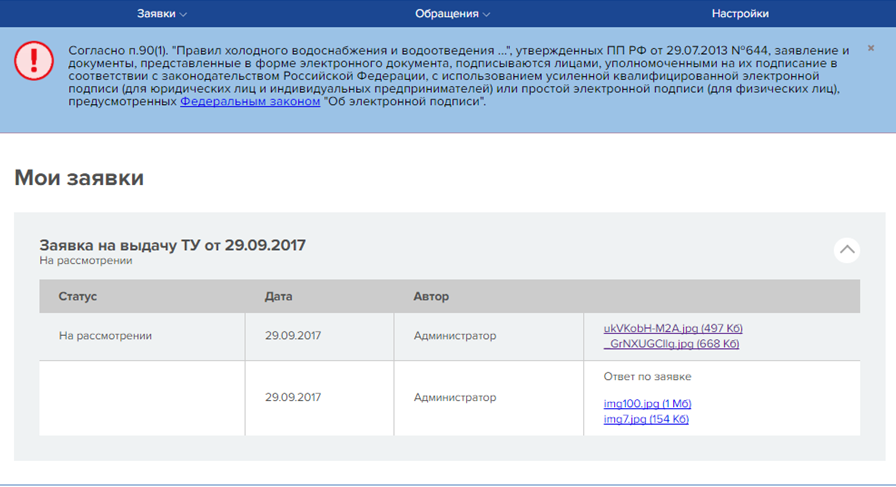 Рис. 9 – Заявки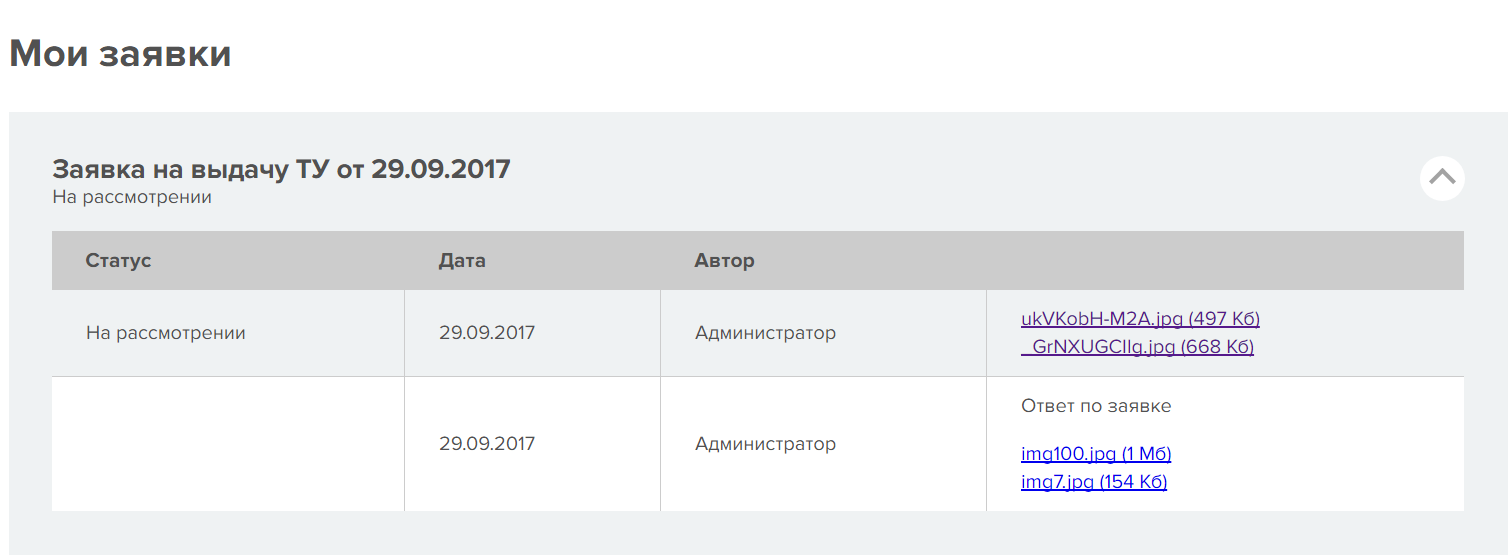 Рис. 10 – Заявки – раскрытие истории заявкиОписание таблицы «Заявки» приводится в табл. 4. Табл. 4. Характеристика таблицы «Заявки»Команды и краткое их описание представлены в табл. 5. Табл. 5. Описание команд раздела «Заявки»Добавление заявкиПроцесс подачи заявки в личном кабинете должен соответствовать порядку подачи электронного документа (см. п.2.4.2. «Порядок направления электронного документа").Для добавления заявки (рис. 11) необходимо сделать следующее:Откройте раздел Заявки - Добавить заявку;Заполните поля в диалоговой форме «Добавление заявки». Описание диалоговой  формы приводится в табл. 6.Табл. 6. Характеристика диалоговой формы «Добавление заявки»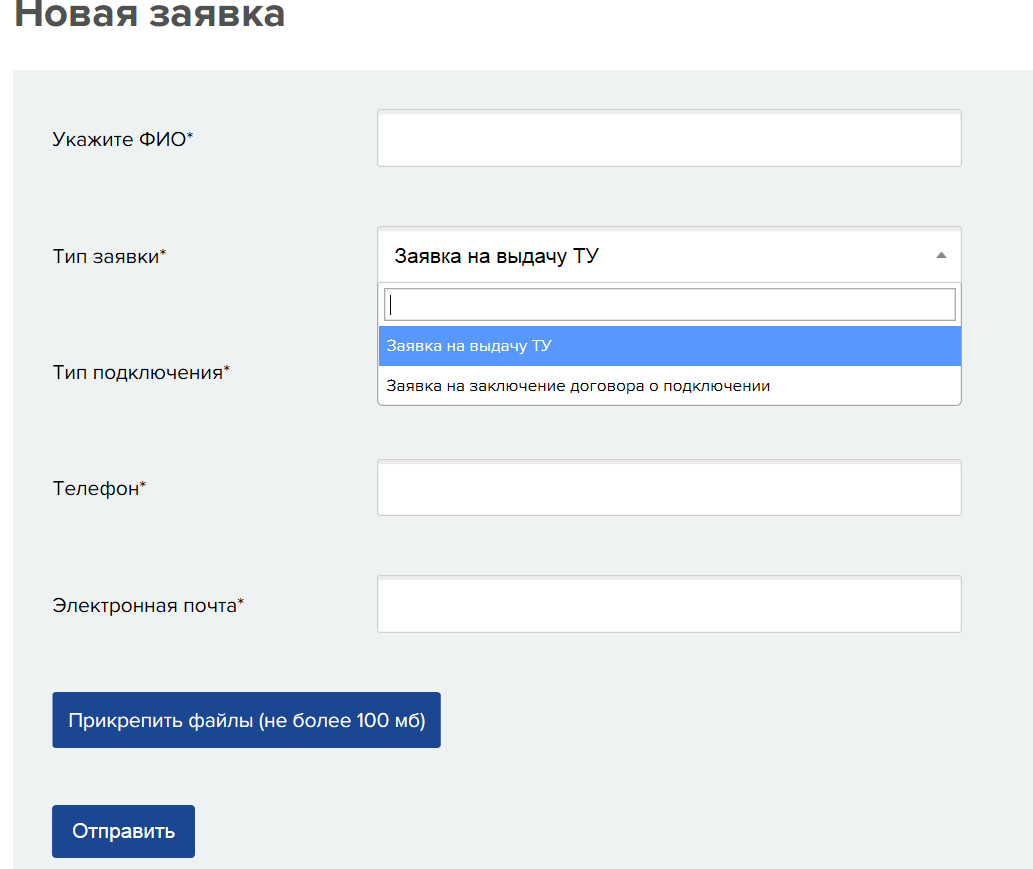 Рис. 11 – Добавление заявкиПорядок направления электронного документаСогласно п.90(1). "Об утверждении Правил холодного водоснабжения и водоотведения и о внесении изменений в некоторые акты Правительства Российской Федерации", утвержденных ПП РФ от 29.07.2013 №644, заявление и документы, представленные в форме электронного документа, подписываются лицами, уполномоченными на их подписание в соответствии с законодательством Российской Федерации, с использованием усиленной квалифицированной электронной подписи (для юридических лиц и индивидуальных предпринимателей) или простой электронной подписи (для физических лиц), предусмотренных Федеральным законом от 6 апреля 2011 г. N 63-ФЗ  "Об электронной подписи".Подписание клиентом электронных документов с использованием электронной подписи требует наличия у клиента:Квалифицированной электронной подписи (КЭП). КЭП приобретается у аккредитованных удостоверяющих центров:http://minsvyaz.ru/ru/activity/govservices/certification_authority/Например: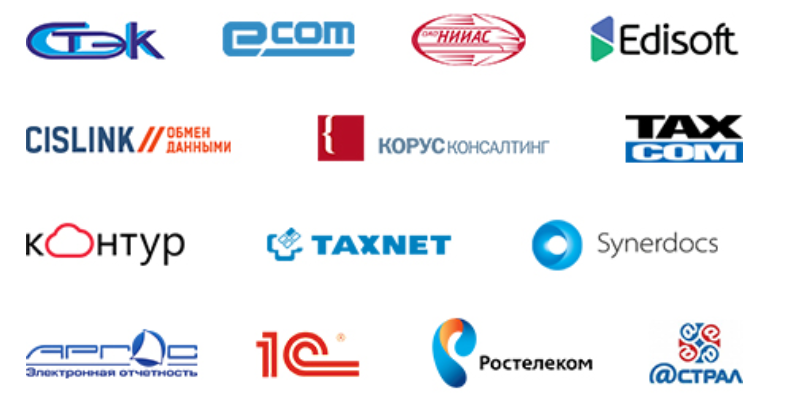 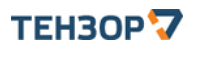 Специализированного программного обеспечения для подписания электронных документов. Необходимое ПО можно получить у аккредитованных удостоверяющих центров, которые выдают КЭП или их партнеров. Также это могут быть различные онлайн-сервисы данных компаний.Клиент должен осуществить подписание всех электронных документов, которые он планирует приложить к заявке в ЛК, с помощью специализированного ПО для подписания и своей КЭП. После этого файлы подписанных документов вместе с файлами ЭП необходимо приложить к заявке. 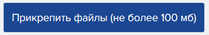  Пользователь должен обладать знаниями и навыками по работе с ЭЦП и специализированным ПО для подписания. Пользователь обращаться с вопросами по использованию ЭЦП в службы технической поддержки специализированного ПО, которое он использует. Команда меню «Обращения»На странице отображается список обращений, которые были созданы Заявителем (рис. 12).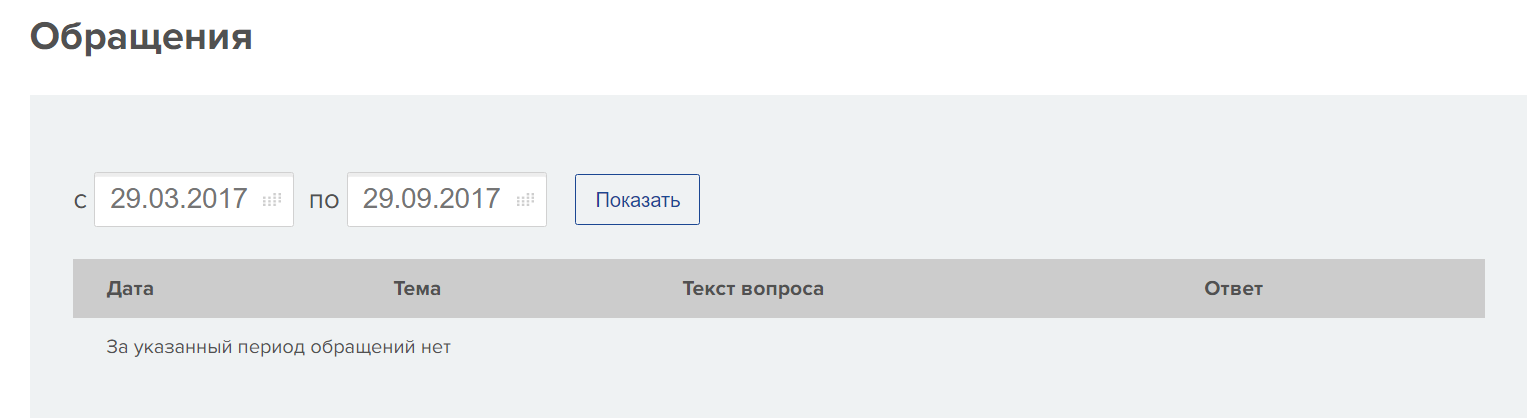 Рис. 12 – ОбращенияОписание таблицы «Обращения» приводится в табл. 7. Табл. 7. Характеристика таблицы «Обращения»Команды и краткое их описание представлены в табл. 8. Табл. 8. Описание команд раздела «Обращения»Добавление обращенияДля добавления обращения (рис. 11) необходимо сделать следующее:Откройте раздел Обращения – Сформировать обращение;Заполните поля в диалоговой форме «Добавление обращения». Описание диалоговой  формы приводится в табл. 9.Табл. 9. Характеристика диалоговой формы «Добавление обращения»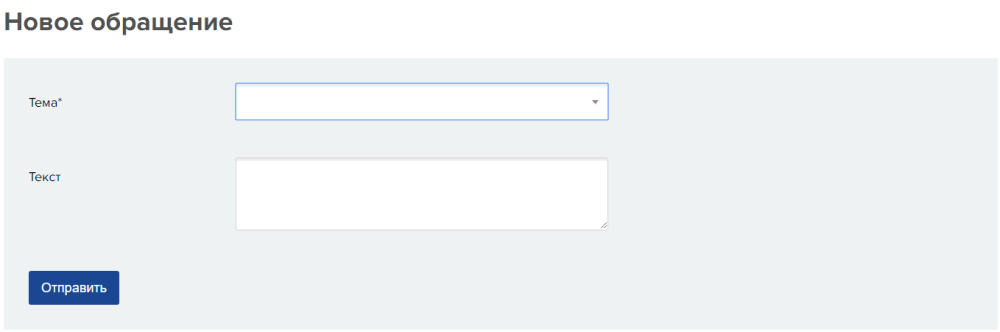 Рис. 13 – Добавление обращенияКоманда меню «Настройки»Во вкладке «Настройки» Заявитель может внести изменения в свои личные настройки (рис. 14).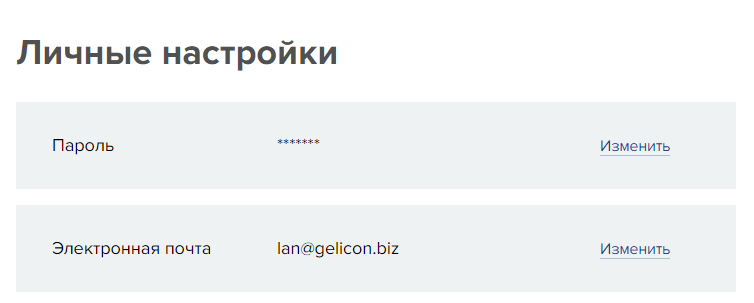 Рис. 14 – Диалоговая форма личных настроекВ открывшемся окне «Настройки» необходимо заполнить следующие поля (табл. 2):Табл. 10. Описание полей диалогового окна «Настройки»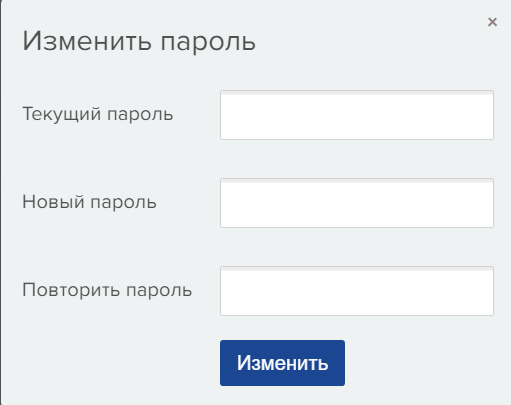 Рис. 15 – Диалоговая форма изменения пароляВ открывшемся окне «Изменить пароль» необходимо заполнить следующие поля (табл. 11):Табл. 11. Описание полей диалогового окна «Изменить пароль»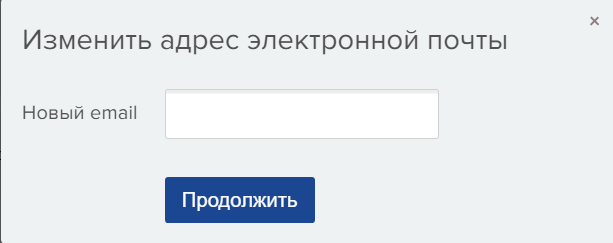 Рис. 16 – Диалоговая форма изменения электронного адресаВ открывшемся окне «Изменить адрес электронной почты» необходимо заполнить следующие поля (табл. 11):Табл. 12. Описание полей диалогового окна «Изменить адрес электронной почты»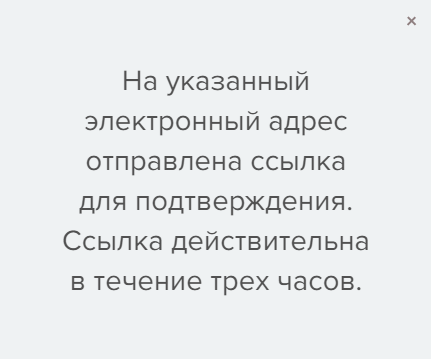 Рис. 17 – Сообщение об отправке ссылкиГруппы пользователейДоступные функцииЗаявители: физические лица (ФЛ); юридические лица (ЮЛ); индивидуальные предприниматели (ИП).Формирование обращения по темам;Формирование заявок на получение ТУ и заключения договоров о подключении;Управление настройками№ п/пНаименование поляВид поляОписание поляОбязательность заполненияТип пользователяУказывается тип пользователя: физическое лицо, юридическое лицо, индивидуальный предпринимательДаФИОУказывается ФИО. Будет использоваться в автоматической подстановке в заявку на технологическое присоединениеДаe-mailУказывается электронный адресДаЛогинУказывается логинДаПарольУказывается парольДаПовторный ввод пароляКонтрольный ввод пароляДаЗарегистрироватьсяПри заполнении всех обязательных полей появляется сообщение о возможности продолжения регистрации (рис. 4). При получении письма следуйте инструкциям № п/пНаименование поляВид поляОписание поляОбязательность заполненияТип пользователяУказывается тип пользователя: физическое лицо, юридическое лицо, индивидуальный предпринимательДаНаименованиеУказывается наименование ЮЛ. Будет использоваться в автоматической подстановке в заявку на технологическое присоединениеДаe-mailУказывается электронный адресДаЛогинУказывается логинДаПарольУказывается парольДаПовторный ввод пароляКонтрольный ввод пароляДаЗарегистрироватьсяПри заполнении всех обязательных полей появляется сообщение о возможности продолжения регистрации (рис. 4). При получении письма следуйте инструкциям № п/пНаименование столбцаОписание СтатусОтображается статус заявкиДата Отображается дата заявкиАвторОтображается автор заявкиФайлыОтображаются названия файлов№ п/пКомандаОписаниеДобавить Добавление заявкиПериод с.. поФильтрация по времени формирования заявкиТип заявкиФильтрСтатусФильтрТип снабженияФильтр№ п/пНаименование поляВид поляОписание поляОбязательность заполненияУкажите ФИОУказывается ФИОДаТип заявкиУказывается тип: заявка на выдачу ТУ, заявка на заключение договора о подключенииДаТип подключенияУказывается тип снабженияДаТелефонУказывается телефон, по умолчанию подставляется значение телефона, указанного в настройкахДаЭлектронная почтаУказывается адрес электронной почты, по умолчанию подставляется значение, указанное в настройках-Прикрепить файлыПри нажатии на кнопку появляется стандартное окно выбора файлов-ОтправитьСохранение заявки-№ п/пНаименование столбцаОписание ДатаОтображается дата обращенияТемаОтображается тема обращенияТекст вопросаОтображается текст вопроса обращенияОтветОтображается ответ, сформированный сотрудником№ п/пКомандаОписаниеСформировать обращениеДобавление обращения№ п/пНаименование поляВид поляОписание поляОбязательность заполненияТемаУказывается тема обращенияДаТекстВводится текст обращения-№ п/пНаименование поляВид поляОписание поляОбязательность заполненияПарольОтображается условный пароль-ИзменитьПо ссылке открывается окно изменения пароля (рис. 15)-Электронная почтаОтображается электронный адрес пользователя-ИзменитьПо ссылке открывается окно изменения электронного адреса (рис. 16)-№ п/пНаименование поляВид поляОписание поляОбязательность заполненияТекущий парольУказывается текущий парольДаНовый парольУказывается новый парольДаПовторить парольУказывается повторно новый парольДаИзменитьПри нажатии на кнопку происходит сохранение нового пароляДа№ п/пНаименование поляВид поляОписание поляОбязательность заполненияНовый e-mailУказывается новый электронный адресДаПродолжитьПри нажатии происходит автоматическое формирование электронного письма для подтверждения нового адреса (рис. 17)-